Como Calcular Mi kin?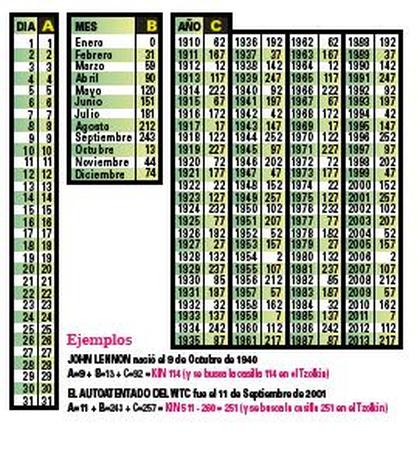 PARA CALCULAR TU KIN

1- Busca la CANTIDAD “A” para tu DIA de Nacimiento y apúntala,

2- Busca la CANTIDAD “B” para tu MES de Nacimiento y apúntala,

3- Busca la CANTIDAD “C” para tu AÑO de Nacimiento y apúntala.

4- SUMA las 3 CANTIDADES.

5- Si el resultado es MENOR a 260, has encontrado tu número de Kin.

Si el resultado es MAYOR a 260, hay que RESTAR 260 para

encontrar tu número de KIN.despues de tener la suma de las 3 cantidades.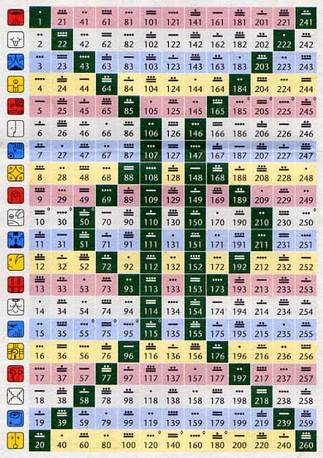 6- Busca tu número de KIN en el cuadro  TZOLKIN de la derecha y encontrarás tu combinación de SELLO y TONO
7.- Ya tendras tu kin.

Ejemplos: 
Mario Galvan.
25 de Marzo de 1966.

= 25 (dia)(tabla A)+ 59 (mes)(Tabla B) +  222 (año)(tabla C) esto es igual a 306, es mayor a 260 entonces hay que restarle 260 y da un resultado de 46.
Ahora en la tabla del tzolkin hay que buscar el numero 46 y el resultado seria.:
Enlazador de mundos blanco tono 7 o mas bien dicho seria: 
Enlazador de Mundos Resonante Blanco   kin 46.

mas adelante en la seccion de tonos te explicara como se leen los tonos.